What Time is It?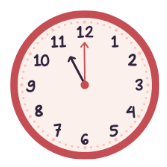 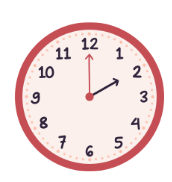 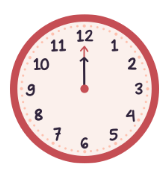 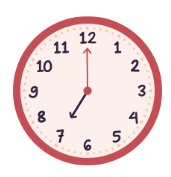 